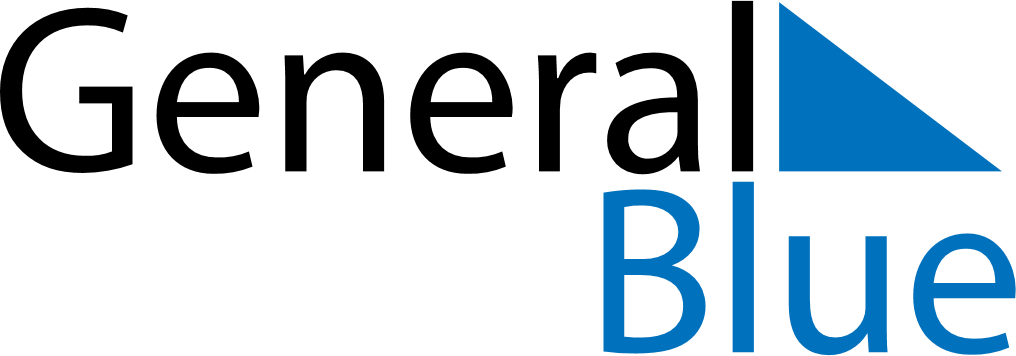 Weekly CalendarAugust 16, 2020 - August 22, 2020Weekly CalendarAugust 16, 2020 - August 22, 2020Weekly CalendarAugust 16, 2020 - August 22, 2020Weekly CalendarAugust 16, 2020 - August 22, 2020Weekly CalendarAugust 16, 2020 - August 22, 2020Weekly CalendarAugust 16, 2020 - August 22, 2020SUNDAYAug 16MONDAYAug 17MONDAYAug 17TUESDAYAug 18WEDNESDAYAug 19THURSDAYAug 20FRIDAYAug 21SATURDAYAug 22